Municipalité de 15, rue de l’Église (Québec)  G9X 0A7Téléphone : 819 523-5830Télécopieur : 819 523-5776secretraire.labostonnais@outlook.comAVIS PUBLICD’ADOPTION DU PROJETDE RÈGLEMENT 3-23AVIS PUBLIC est donné aux contribuables de la municipalité de La Bostonnais que lors de la séance extraordinaire tenue le 14 mars 2023, le conseil municipal a adopté le projet de règlement suivant :RÈGLEMENT 4-23 – PROJET DE RÈGLEMENT RELATIF AUX USAGES CONDITIONNELSNotez qu’il y aura une assemblée publique de consultation le 5 avril 2023, à 18 h, Toute personne intéressée peut consulter le règlement au bureau municipal situé au 15 rue de l’Église, durant les heures d’ouverture, ainsi que sur le site web de la municipalité de la Bostonnais.www.labostonnais.caAVIS FAIT ET DONNÉ à la Bostonnais, ce jour 23e jour du mois mars 2022.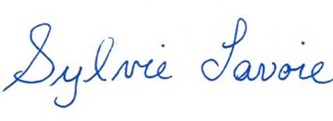 Sylvie LavoieDirectrice générale greffière